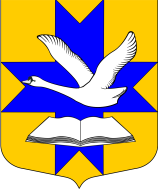 Администрация муниципального образованияБольшеколпанское сельское поселениеГатчинского муниципального районаЛенинградской областиПОСТАНОВЛЕНИЕ«05» марта 2014г.                                                                                                                   № 72В соответствии с Постановлением Правительства РФ от 01.10.2013 №860 «О внесении изменений в правила обращения с отходами производства и потребления в части осветительных устройств, электрических ламп, ненадлежащие сбор, накопление, использование, обезвреживание, транспортирование и размещение которых может повлечь причинение вреда жизни, здоровью граждан, вреда животным, растениям и окружающей среде», руководствуясь Уставом Большеколпанского сельского поселения, ПОСТАНОВЛЯЕТ:1. Определить на территории муниципального образования Большеколпанское сельское поселение Гатчинского муниципального района Ленинградской области место первичного сбора и размещения  отработанных ртутьсодержащих ламп у потребителей ртутьсодержащих ламп (кроме потребителей ртутьсодержащих ламп, являющихся собственниками, нанимателями, пользователями помещений в многоквартирных домах и имеющих заключенный собственниками указанных помещений договор управления многоквартирными домами или договор оказания услуг и (или) выполнения работ по содержанию и ремонту общего имущества в таких домах) – нежилое здание (гаражи) расположенное по адресу: Ленинградская область, Гатчинский район, д.Большие Колпаны, улица Совхозная, 10.2. Рекомендовать юридическим лицам (независимо от организационно-правовой формы) и индивидуальным предпринимателям, осуществляющим управление многоквартирными домами на  основании заключенного с собственниками помещений многоквартирных домов договора управления или договора оказания услуг и (или) выполнения работ по содержанию и ремонту общего имущества в таких домах, обеспечить в соответствии с Правилами сбор и размещение отработанных ртутьсодержащих ламп у  потребителей ртутьсодержащих ламп, являющихся собственниками, нанимателями, пользователями помещений в многоквартирных домах.3. Рекомендовать юридическим лицам (независимо от организационно-правовой формы) и индивидуальным предпринимателям, являющимся потребителями ртутьсодержащих ламп, в соответствии с утвержденными Правительством Российской Федерации Правилами:- разработать инструкции по организации сбора, накопления, использования, обезвреживания, транспортирования и размещения отработанных ртутьсодержащих ламп и назначить ответственных лиц за обращение с указанными отходами;- заключить договор на сбор отработанных ртутьсодержащих ламп с юридическими лицами или индивидуальными предпринимателями, осуществляющими сбор, использование, обезвреживание, транспортирование и размещение отработанных ртуть содержащих ламп, имеющими лицензии на осуществление деятельности по обезвреживанию и размещению отходов I - IV класса опасности.4. Информацию о правилах безопасного сбора и передачи на хранение отработанных ртутьсодержащих ламп разместить на официальном сайте муниципального образования.5. Контроль за выполнением настоящего Постановления возложить на заместителя главы администрации Большеколпанского сельского поселения.6. Настоящее постановление подлежит официальному опубликованию в средствах массовой информации и размещению на официальном сайте муниципального образования Большеколпанское сельское поселение.Глава администрации:                                      М.В.БычининаОб организации сбора и определении места первичного сбора и размещения отработанных ртутьсодержащих ламп